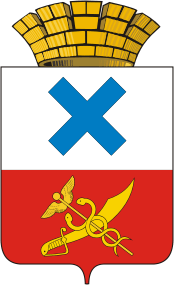 ПОСТАНОВЛЕНИЕ главы Муниципального образованиягород Ирбитот   19 декабря 2019 года  № 265 -ПГг. Ирбит
О назначении рейтингового голосования по проектам благоустройства общественных территорий Муниципального образования город Ирбит
             В соответствии с постановлением администрации Муниципального образования город Ирбит от 13 декабря 2019 года № 1919-ПА «О порядке организации и проведения процедуры  рейтингового голосования по проектам благоустройства общественных территорий  Муниципального образования город Ирбит, подлежащих благоустройству в первоочередном порядке», постановлением Правительства Свердловской области от 29 января 2019 года № 51-ПП «Об организации проведения в муниципальных образованиях, расположенных на территории Свердловской области, рейтингового голосования по выбору общественных территорий, подлежащих благоустройству в первоочередном порядке», руководствуясь  частью 1 статьи 27 Устава Муниципального образования  город ИрбитПОСТАНОВЛЯЮ:             1.Назначить рейтинговое голосование по проектам благоустройства общественных территорий Муниципального образования город Ирбит,  подлежащих в первоочередном порядке благоустройству начиная с 2020 года в соответствии с паспортом регионального проекта «Формирование комфортной городской среды на территории Свердловской области» с 21 декабря 2019 года по 26 декабря 2019 года.             2. Назначить рейтинговое голосование по проектам благоустройства общественных территорий Муниципального образования город Ирбит,  подлежащих в первоочередном порядке благоустройству начиная с 2021 года в соответствии с паспортом регионального проекта «Формирование комфортной городской среды на территории Свердловской области»  с 21 декабря 2019 года по 26 декабря 2019 года.              3.Определить места для голосования по общественным территориям – сайт администрации Муниципального образования город Ирбит, раздел «Опросы».             4.Установить перечень проектов благоустройства общественных территорий Муниципального образования город Ирбит, представленных на голосование по общественным территориям, подлежащие  в первоочередном порядке благоустройству начиная с 2020 года (Приложение № 1).             5.Установить перечень проектов благоустройства общественных территорий Муниципального образования город Ирбит, представленных на голосование по общественным территориям, подлежащие  в первоочередном порядке благоустройству начиная с 2021 года (Приложение № 2).      6.Настоящее постановление вступает в силу со дня  официального опубликования.               7.Начальнику отдела организационной работы и документообеспечения администрации Муниципального образования город Ирбит (И.В. Панкрашкина) опубликовать настоящее постановление в Ирбитской общественно-политической газете «Восход» и разместить настоящее постановление на официальном интернет-портале администрации Муниципального образования город Ирбит.             8.Контроль за исполнением настоящего постановления оставляю за собой.Глава Муниципального образования город Ирбит                                                                           Н.В. ЮдинПриложение № 1 к постановлению главыМуниципального образования город Ирбитот «  19 » декабря 2019 г. № 265 -ПГПЕРЕЧЕНЬ проектов благоустройства общественных территорий Муниципального образования город Ирбит, представленных на голосование по общественным территориям, подлежащие  в первоочередном порядке благоустройству начиная с 2020 года1.  Комплексное благоустройство  общественной территории «Сиреневый сквер», г Ирбит, ул. Кирова.2.  Благоустройство Старого городского парка по ул. Береговая.Приложение № 2к постановлению главыМуниципального образования город Ирбитот «  19  » декабря 2019 г. №  265 -ПГПЕРЕЧЕНЬ проектов благоустройства общественных территорий Муниципального образования город Ирбит, представленных на голосование по общественным территориям, подлежащие  в первоочередном порядке благоустройству начиная с 2021 года1.  Сосновая роща, Дорожная, 8.2.  Парк 40-летия комсомола, Береговая, 17а.